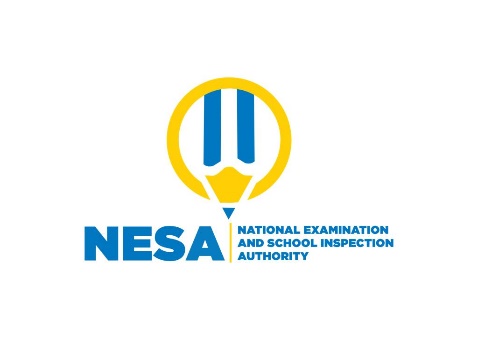 SENIOR FIVE END OF YEAR EXAMINATIONS, 2020/2021SUBJECT:  MATHEMATICSCOMBINATIONS: PHYSICS-CHEMISTRY-MATHEMATICS                      (PCM)MATHEMATICS-CHEMISTRY-BIOLOGY                     (MCB)MATHEMATICS- PHYSICS- COMPUTER SCIENCE      (MPC)MATHEMATICS-COMPUTER SCIENCE –ECONOMICS (MCE)MATHEMATICS –PHYSICS- GEOGRAPHY                   (MPG)MATHEMATICS-ECONOMICS-GEOGRAPHY               (MEG) DURATION: 3 HOURSINSTRUCTIONS:Do not open this question paper until you are told to do so.Answer all questions:  100 marksUse only a blue or black pen. SENIOR FIVE CORE  MATHEMATICS COMPREHENSIVE ASSESSMENT,2020/2021  1) Light travels from air into an optical fiber with an index of  refraction of 1.44   a) In which direction does the light bend?                            (4marks)   b) If the angle of incidence on the end of the fiber is        (6marks)   what is the angle of refraction inside the fiber?2) Determine whether the sequence  converges or diverges.  (5marks)3) In a certain school   65% of students are full-time students 55% of students are female 35% of students are male full-time  studentsFind the probability that a) A student chosen at random from all the students in the school  is a part-time students.  (5marks)b) A student chosen at random from all the students in the school   is female and a part-time students(5marks)4) Transform in product the sum sin 3x + sin 4x        (5marks)5) In     arithmetic progression , the thirteenth terms is 27 and the seventh  is three times the second a) the common ratio   (5marks)b) Find the first term  (5marks)c)the sum of the first ten terms.   (5marks)   6)Solve the equation in      (10marks)  7)  Find the position of point A(4,5,6)and the sphere            (5marks) 8)  Calculate  the following limit        (10marks) 9) For the matrix Find a)                                            (4marks)b)Determinant  of                    (6marks)10) The table below shows the results of senior 2 students in  Mathematics  and  Physics  Tests                               Answer to the following questions from the table above:Complete the table below              (15marks)Find the covariance of   and   (5marks)	S5 CORE MATHEMATICS  COMPREHENSIVE ASSESSMENT 2020 MARKING SCHEME Answer  1  a)  4marksa) Since the light is traveling from a rarer region (lowern) to a denser region (higher n), it will bend toward thenormal.Answer b                                   6marks We will identify air as medium 1 and the fiber asmedium 2. Thus, n1=1.00 (index of air), n2 =1.44 andAnswer 2  5marks So  divergesanswer 3.F:student is female P(F)=0,55M:student is male P(M)=1-0,55=0,45/Full: student is fulltime P( Full)=0,65a)P(Student is part-time)=1-0,65=0,35/     5marksb) Given that 35%are male,Full-time students P(M)= 0,35/  5marksAlso P(Full)= P(M	=0,35+P(FP(FP(F)=P(F0,55=0,30+P(FP(Female and Part-time)=0,25Answer 4                      5marksanswer 5Nth term of A, P is given by 13th term /7th term a+6r =3(a+5) 27r=54 r=2 is common difference                              5marksa= 27-24 = 3    a=3 is the 1st term                    5marksS10=     Sum of the first ten term, S10= S10 =120 /                                                           5marksAnswer 6)  10marks /3 x= 2 Answer 7  5marksCentre of sphere is (2,1,−1) and its radius is r = 37 .The distance between the centre of the sphere and thegiven point is Here d . Thus, the point lies outside the sphere.Answer 8  10marks( 10marks)  =1x1answer 94marksb)6marksanswer 10)        a) Complete the table below                                                                    (15marks)b)The Covariance  of  and      or  (5marks)             Marks:Mathematics  marks ()3568911Physics marks()234658()53118()32-4-2.610.453-2-1.63.264-1-o.60.68611.41.49520.40.811843.413.6